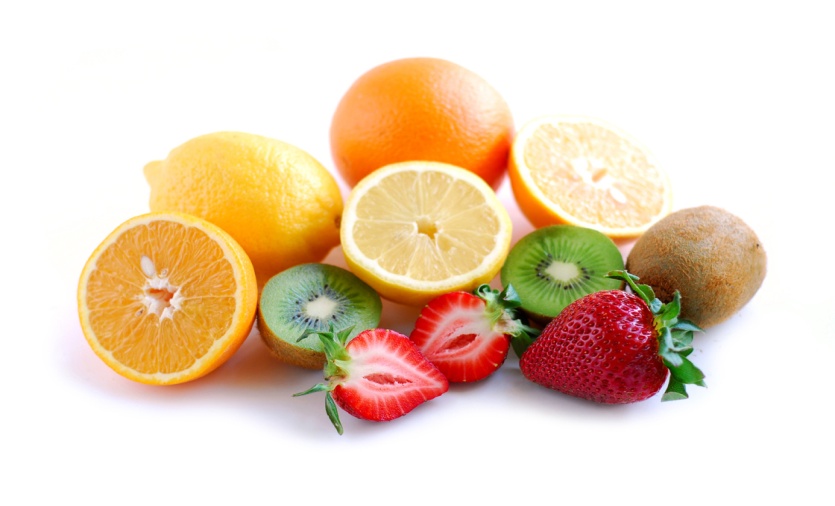 ALL NEW!!!ISLAND COMMUNITY CENTER NOW OFFERSRAW FOOD CLASSESMonday July 16, 23, & 30 5 pm – 6:30 pmLearn hands on how to prepare easy delicious foodTake home over 15 new recipesLearn new techniques and tipsDiscover how to replace your favorite recipes with their healthier raw versionsEat a healthy raw dinner at the end of each classBy the end of July you will have more energy, less mental fog, clearer skin, less toxins in your body, and other health improvement specific to youThere are only a few spots left but it’s not too late to sign up!!CALL TODAY either ICC @ 788-7683 or Annie McPhail @ (860)287-9980